FICHE TUSSENDOORTJE – Dirigentje. Organisatie: 
De leerlingen worden verdeeld in twee groepen. Het spel wordt eerst aan iedereen uitgelegd.
Vervolgens gaat uit elke groep één leerling buiten de zaal staan tot ik het signaal geef dat deze weer binnen mogen komen. 

Verloop: 
Terwijl de twee leerlingen naar buiten gaan wordt per team één leerling aangesteld als de dirigent. 
Deze persoon beslist welke bewegingen uitgevoerd zullen worden. De andere leerlingen doen de aangegeven bewegingen telkens zo goed mogelijk mee. 
Het is de bedoeling dat de persoon die straks terug binnenkomt raad welke persoon de dirigent is. De dirigent moet zo onopvallend mogelijk veranderen van beweging. 


Afspraken: 
Je gebruikt bewegingen dat iedereen kan nadoen. 
Je wisselt voldoende af van bewegingen.Je probeert als dirigent zo subtiel mogelijk te veranderen van beweging. Naam studentDe Rammelaere JustineLeergroep:OLO3A1StageschoolPius XPius XPius XStageklas3de en 4de leerjaarAantal lln.51Naam mentorSofie DesmettreSofie DesmettreSofie DesmettreFocus op Beeld 				 Bewegingsexpressie Muzisch taalgebruik 			 Drama Muziek	 			 Beweging Talen				 ……………………………………………Lesdoelen Concentratie			 Sfeer Andere: …………………………………………………BronnenNaam tussendoortje: DirigentjeNaam tussendoortje: Dirigentje  10 min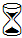 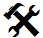 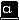 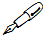 Evaluatie van je didactisch handelenEvalueer hier je eigen didactisch handelen. Wat zou je behouden of veranderen mocht je dit tussendoortje nog eens geven? Denk aan voorbereiding en realisering.Deze opdracht verliep heel goed. Een korte instructie was voldoende om alle leerlingen enthousiast te maken. Iedereen begreep de opdracht goed dus we konden snel van start gaan. Het viel op dat het voor kinderen van deze leeftijd toch moeilijk is om subtiel van ritme te veranderen. Daarom speelde ik regelmatig in na iedere ronde, om samen met de leerlingen te bespreken hoe we het beter zouden aanpakken. Dit had ook degelijk zijn effect. Wel positief was dat de leerlingen geregeld konden wisselen van rol in het spel. 